大会前日　　　　　　　　競技1日目　　　　　　競技2日目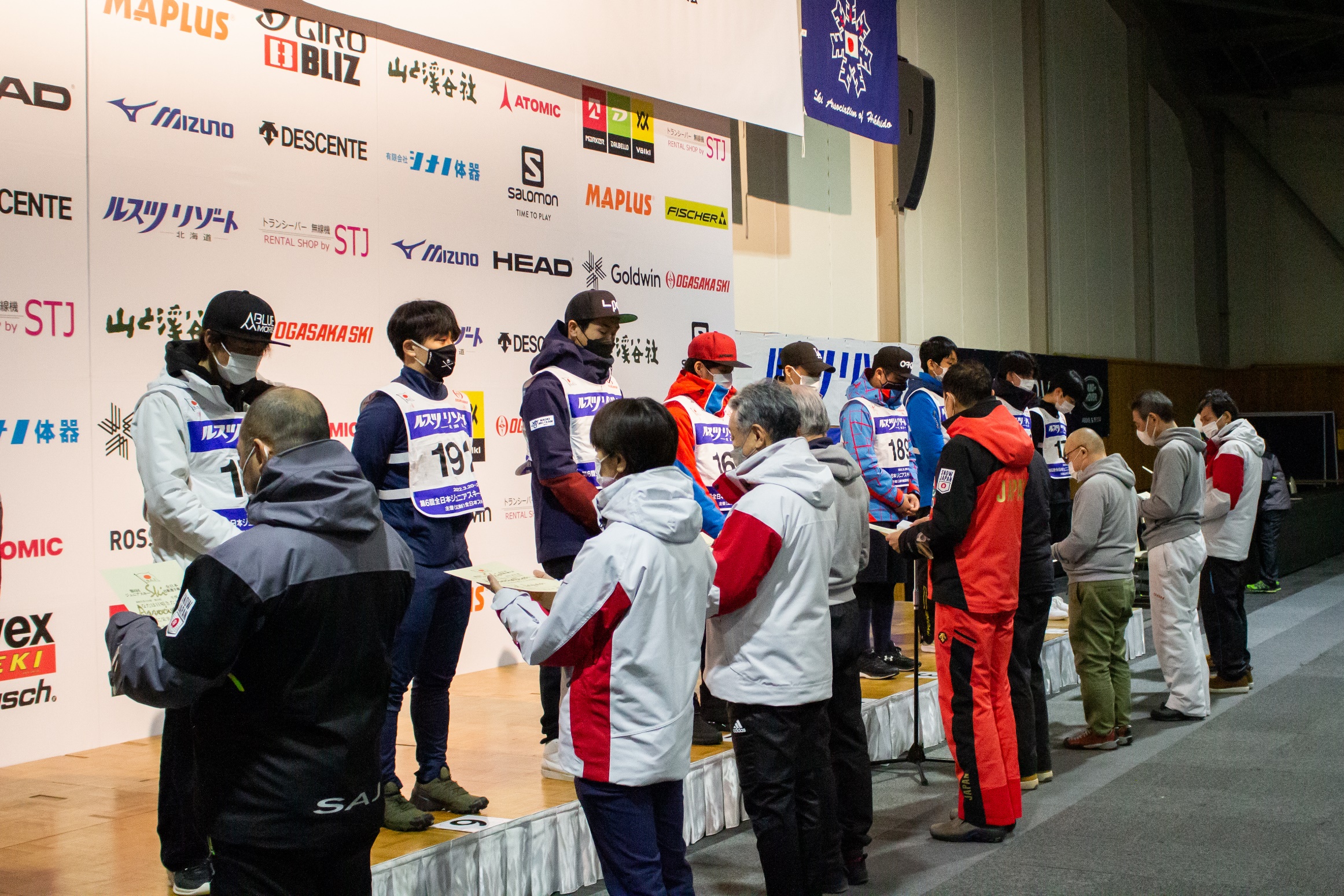 